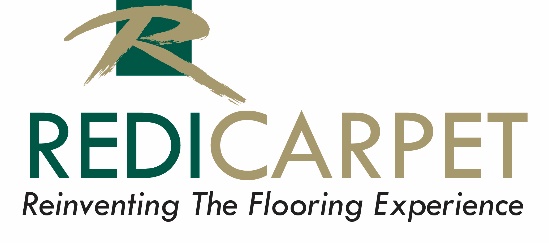 For Immediate ReleaseContact: Mike Mosley, Senior Vice President - Eastern Divisionmike.mosley@redicarpet.comPhone: 832-310-2000 x2061Redi Carpet Expands to Philadelphia Through Acquisition of CMQ Floor CoveringStafford, Texas (January 31, 2017) – Redi Carpet is excited to announce the acquisition of Philadelphia based CMQ Floor Covering.  It will expand Redi Carpet’s footprint to 25 different locations in 15 separate states.  “The acquisition is in alignment with our nationwide growth strategy.  It will further elevate Redi Carpet’s position as the largest multi-family flooring provider in the country.” states CEO Brian Caress.  Redi Carpet will now offer its innovative products and unique value-added services to customers previously served by CMQ.  In addition to having the largest in-stock selection of products, Redi Carpet offers online account services, electronic invoicing, and Redi-Link proprietary diagramming software to our customers.  "We are excited for the opportunity to expand into one of the premier multifamily housing markets in the country. In addition to the Philadelphia metro area, this new branch location allows us to serve customers in Southern New Jersey and the greater Delaware Valley.” adds Mike Mosley, Senior Vice President of Redi Carpet.  “CMQ has built a reputation for service in the local market and we believe this is a natural fit. Our first guiding principle is being Customer Obsessive, so we're intent on raising the level of service to onsite property managers in the region."About Redi Carpet:Redi Carpet was founded in 1981 and is the largest flooring contractor dedicated specifically to the multi-family flooring industry. Redi Carpet’s coverage extends to 25 cities in 15 states throughout the country.  Please visit www.redicarpet.com for more information.###